Cock-a-Leekie SoupIngredients:15ml oil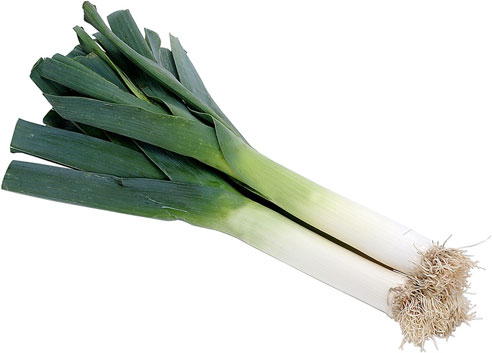 ¼ chicken breast½ leek500ml chicken stock25g long grain rice2 de-stoned prunes (optional)Method:Wash and finely slice the leek. Make up the chicken stock with ½ a stock cube and boiling water.Measure the rice into a sieve and rinse under cold water. Cut the prunes into 4 pieces.Cut the chicken into small 3cm pieces.Heat the oil in a medium pot and gently fry the chicken until white all the way through. Add the leeks and sauté on a medium heat without colouring them.Add the stock to the pot and bring to the boil.Add in the rice and simmer for 20 minutes, (if using the prunes add them 5 minutes from the end of cooking).Season to taste and serve with some chopped parsley to garnish.